INDICAÇÃO Nº 3076/2017Indica ao Poder Executivo Municipal que efetue a troca de lâmpadas em Praça do Bairro Santa Rita de Cássia.Excelentíssimo Senhor Prefeito Municipal, Nos termos do Art. 108 do Regimento Interno desta Casa de Leis, dirijo-me a Vossa Excelência para sugerir que, por intermédio do Setor competente sejam efetuados serviços de troca de lâmpada na Praça localizada entre as Ruas Parintins e Eduardo de Camargo, no Jardim Santa Rita de Cássia.Justificativa:Moradores das imediações alegam que, a escuridão da Praça atrai pessoas mal intencionadas, alegam ainda que, assaltos e uso de alucinógenos vem ocorrendo com frequência na Praça.Plenário “Dr. Tancredo Neves”, em 20 de março de 2.017.Gustavo Bagnoli-vereador-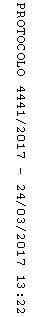 